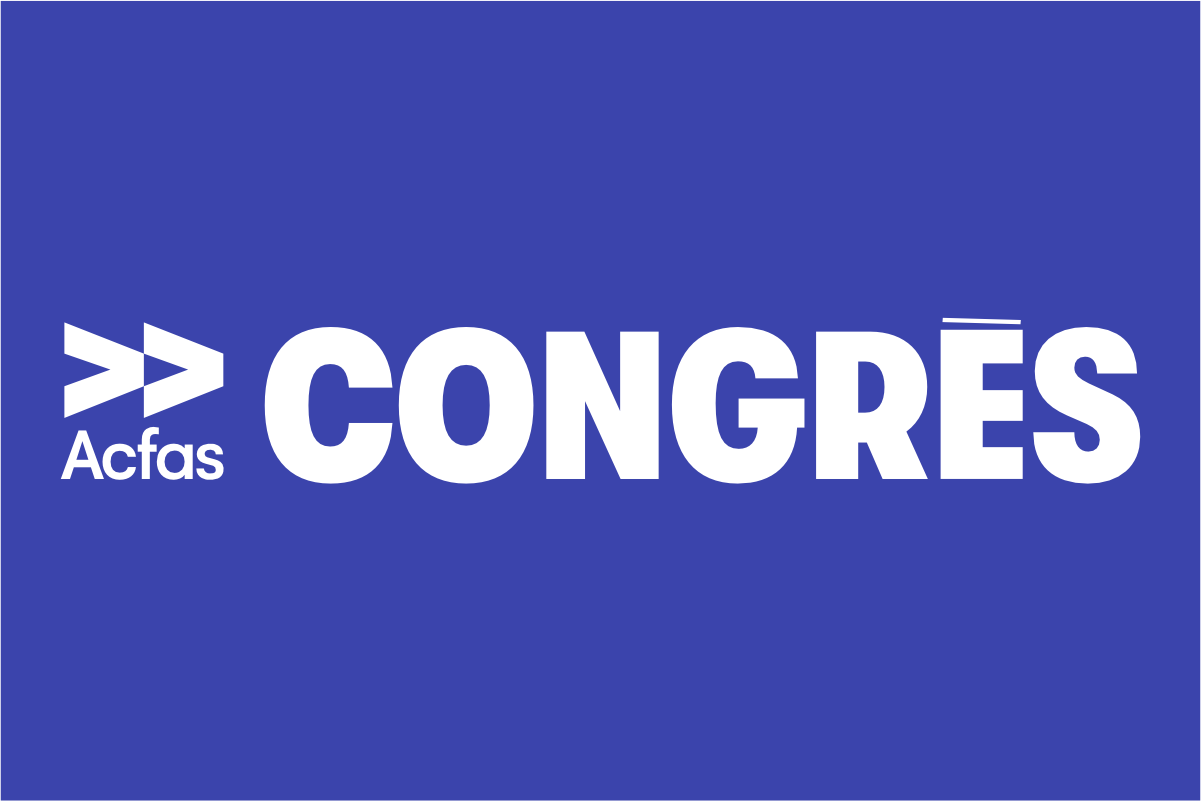 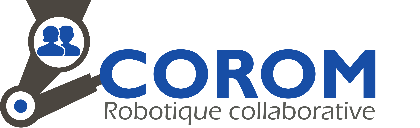 Titre (180 caractères max, espaces comprises) : Nom : NOM, PrénomAffiliation : Résumé de la proposition (1 500 caractères, espaces compris) Lorem ipsum dolor sit amet, consectetur adipiscing elit. Pellentesque iaculis venenatis finibus. Integer tristiquee fringilla turpis, a volutpat lacus luctus eu. Etiam ullamcorper metus ut hendrerit dictum. Curabitur congue, nisi in pellentesquee dictum, sem ex hendrerit felis, eu porttitor mi nisl sed purus. Ut ut lacus dictum libero varius ullamcorper ac id ligula. Donec commodo ornare ex eget interdum. Etiam posuere leoe non fringilla laoreeet. Vestibulum mollise ligula eget dolor congue euismod. Maecenas vel elit urna. Nullam in hendrerit ligula, sit amet tincidunt nisl. Morbi pulvinar blandit ante, nec pulvinar velit pulvinar a. Nunc vel feugiat tellus.Cras porttitor ultricies tortor ac posuere. Donec eleifend conguee ipsum, in condimentum nisl gravida non. Nullam nec laoreet dui. Phasellus condimentum varius pharetra. Sed metus quam, tempus in lacus at, pulvinar consectetur quam. Maecenase at lectus id ligula pulvinar posuere. Etiam orci diam, condimentum id turpis ut, pretium mollis felis. Curabitur eu viverra nisi. Proin nulla est, viverra et tellus sed, viverra tempor dui. Proin tellus arcu, lobortis vitaee facilisis sollicitudin, tempus vel massa. Aenean nec odio dapibus, iaculis orci quis, sollicitudin urna. Nulla finibus nequee et quam pellentesquee malesuadae. Pellentesque eu ipsum vitae sapien faucibus rutrum. Morbi quis eleifend dui, vitae suscipit arcu. Vivamus elementum ultrices tincidunt.Nam auctor dapibus turpis non placerat. Donec tincidunt maximus tellus.Pour les démonstrations, prière d’indiquer les requis particuliers (p.ex. : dimensions requises, alimentation électrique)->